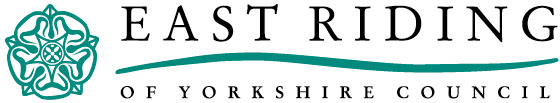 CSC/CH/M5NoMissing Person Report - Children's Homes1. DETAILS2. RISK ASSESSMENT3. NOTIFICATION OF YP MISSING:4. EVENTS LOG – Sightings, information, discussion, if YP becomes missing person etc.Continue on back sheet if necessaryFOLLOWING YOUNG PERSON’S RETURN:5. NOTIFICATION OF RETURN6. DEBRIEFS7. MANAGEMENT OF FUTURE RISK8. MANAGER’S COMMENTS  CONTINUATION TO EVENTS LOG -– Sightings, information, discussion, Time last seen:Accompanied by:Accompanied by:Summary of events leading up to young person going missing:Site Searched:YES / NOYES / NOLocal Area Searched:Local Area Searched:Local Area Searched:Local Area Searched:YES / NOTime Reported to Police:Time Reported to Police:Police Log Number:Police Log Number:Police Log Number:Police Log Number:Absent or Missing?Absent or Missing?Was yp missing overnight?Was yp missing overnight?To be completed on returnTo be completed on returnTo be completed on returnRISKS INVOLVED:HIGH/MED/LOWDETAILS1. Is there any information that the person is likely to cause self-harm or attempt suicide?2. Is the person suspected to be subject of a crime in progress, e.g. abduction? 3. Are they vulnerable due to age infirmity or any other factors?4. Are there inclement weather conditions that would seriously increase risk to health?5. Does the missing person need essential medication or treatment not readily available to them? 6. Does the missing person have any physical illness, disability or mental health problem?7. Do you believe that the person may not have the ability to interact safely with others or in an unknown environment?8. Has the person been involved in a violent, homophobic and /or racist /confrontation immediately prior to disappearance?9. Has the person been the subject of bullying?10. Has the person previously disappeared and suffered or was exposed to harm, including CSE?11. Is the behaviour out of character and likely to be an indicator of their being exposed to harm?Are Police aware of this informationAre Police aware of this informationYes / NoAt the time of going missing:At the time of going missing:At the time of going missing:Office hours:Office hours:Office hours:TimeSignatureDate/TimeSignatureParentsSocial WorkerEDT (email or phone)TimeEventSignatureHas young person been missing for 48 hours?YES / NOIf so, has Service Manager been notified? (via EDT if out of hours)YES / NOHow was the young person on return?State any reason given by the yp for going missing or where they have been TimeSignatureTimeSignaturePoliceSocial WorkerEDT (email or phone)CRO; Email rights4u@eastriding.gov.uk or phone 01482 396828Parents/ Connected othersEntered in Reg 28Time and Date of Police Safe and Well CheckAny feedback received from the Police?Any feedback received from the Police?Date of  CPaRT Independent Return Interview / Children’s Rights visit Date of  CPaRT Independent Return Interview / Children’s Rights visit Outcome of debrief: Signed:                                                                                   Date:Outcome of debrief: Signed:                                                                                   Date:Any Changes to Risk Assessment or management of care of yp? Strategy Meeting called? (Incl. reasons for go missing and whereabouts)Signed:.....................................................Home Manager 	Date:.................................TimeEventSignature